Pagando por la Universidad: Llenar la FAFSA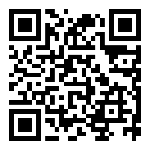 Para empezar¿Qué es el Student Aid Index (SAI)?Las universidades usan su SAI para calcular la ayuda federal que usted puede recibirLlenando la FAFSA genera su SAI automáticamenteUna SAI pequeña significa que tiene más acceso a ayuda basada en su necesidad financieraSi tiene una SAI alta, todavía es muy posible que hay opciones para recibir ayuda. También debe buscar otras maneras para pagar el costo de asistir la universidadTome en cuenta que mucha de la ayuda disponible requiere la FAFSA¿Qué es la verificación?El proceso de confirmar que la información que fue puesta en la FAFSA esta correctaSolo algunas personas están seleccionadas cada año, no todosPor lo general, la universidad procesa la verificaciónLa verificación no significa que hay un problema, tampoco significa que hizo algo mal¿Qué es una carta de oferta de ayuda financiera?Viene de su universidad, por lo general la mandan por correo electrónico o por el portal del estudianteSe explica los tipos de ayuda que puede recibir, y la cantidad:Ayuda Federal: La misma cantidad entre universidadesAyuda del estado y de la universidad: La cantidad cambia entre universidadesPréstamos federales para estudiantesTodos los estudiantes que completan la FAFSA recibirán una oferta para un préstamo federalLos préstamos para estudiantes no son dados automáticamente ala cuenta del estudianteEl estudiante tiene que aceptar o rechazar el préstamo que fue ofrecidoDebe hacer todo lo posible para ahorrar antes que acepte un préstamo¿Qué es el asesoramiento de entrada? (Prestamos)?Si usa un préstamo federal para estudiantes, un asesoramiento de entrada es requeridoLos módulos en línea explican las terminas y condiciones del préstamo: El interés, cómo seguir elegible para más ayuda y cómo hacer pagos¿Qué es el programa de trabajo y estudio?Un trabajo de medio tiempo, financiado federalmente. Por lo general es un trabajo en la universidadLas posiciones son flexibles con el horario de clasesNo todos los estudiantes califican. Si califica, puede ver la cantidad en la carta de oferta.Estudiantes tienen que aplicar para trabajos entre el programaLo que gana un estudiante de trabajo y estudio, no afecta la ayuda del trabajo y estudio por años futuros.Línea del tiempo de la FAFSAEl primer día del grado 12Primer día de la universidad